Книжная выставка  «Бирлескен аьелде»Билмей эдим, кайдай яшав кыйынис,Ят кисидинъ сокпагында адассанъ.Билмей эдим, кайдай яшав кызганыш,Наьсипке деп сандыгына янассанъ.С 17 по 24 февраля в актовом зале МКОУ «Ленинаульская СОШ»  представлена книжная выставка «Бирлескен аьелде»Выставка организована к Международному дню родного языка, который учреждён решением 30-й сессии Генеральной конференции ЮНЕСКО в ноябре 1999 года и отмечается 21 февраля с 2000 года с целью защиты языкового и культурного многообразия.
    Выставка посвящена юбилею ногайской поэтессы БийкеКулунчаковой.БийкеИсхаковнаКулунчакова – автор многих книг на ногайском и русском языках, просветитель, писатель, поэтесса и драматург, публицист и переводчик, редактор литературного журнала «Байтерек».На выставке представлены книги автора «Бирлескенаьелде», «Эсинъдеме сен заман», «До тебя и после тебя», и статьи  из литературного журнала «Байтерек», и детского журнала «Лашын». Совместно с учащимися старших классов создан буклет юбилею Б.Кулунчаковой.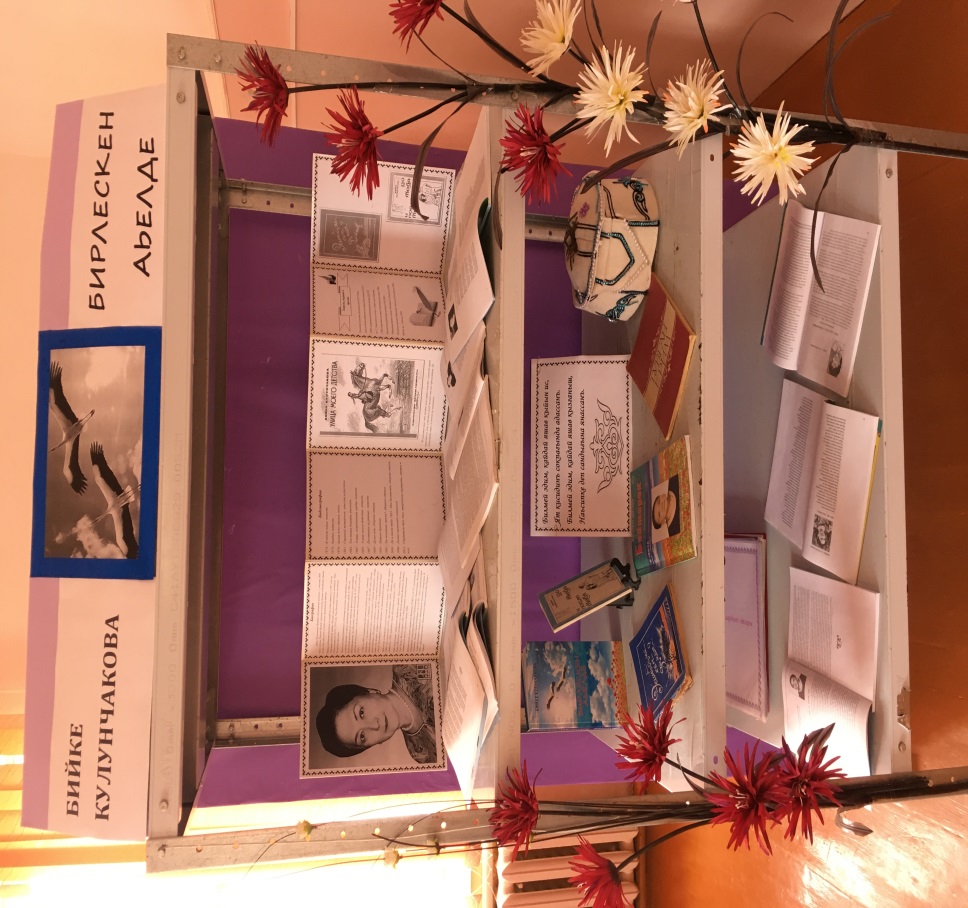 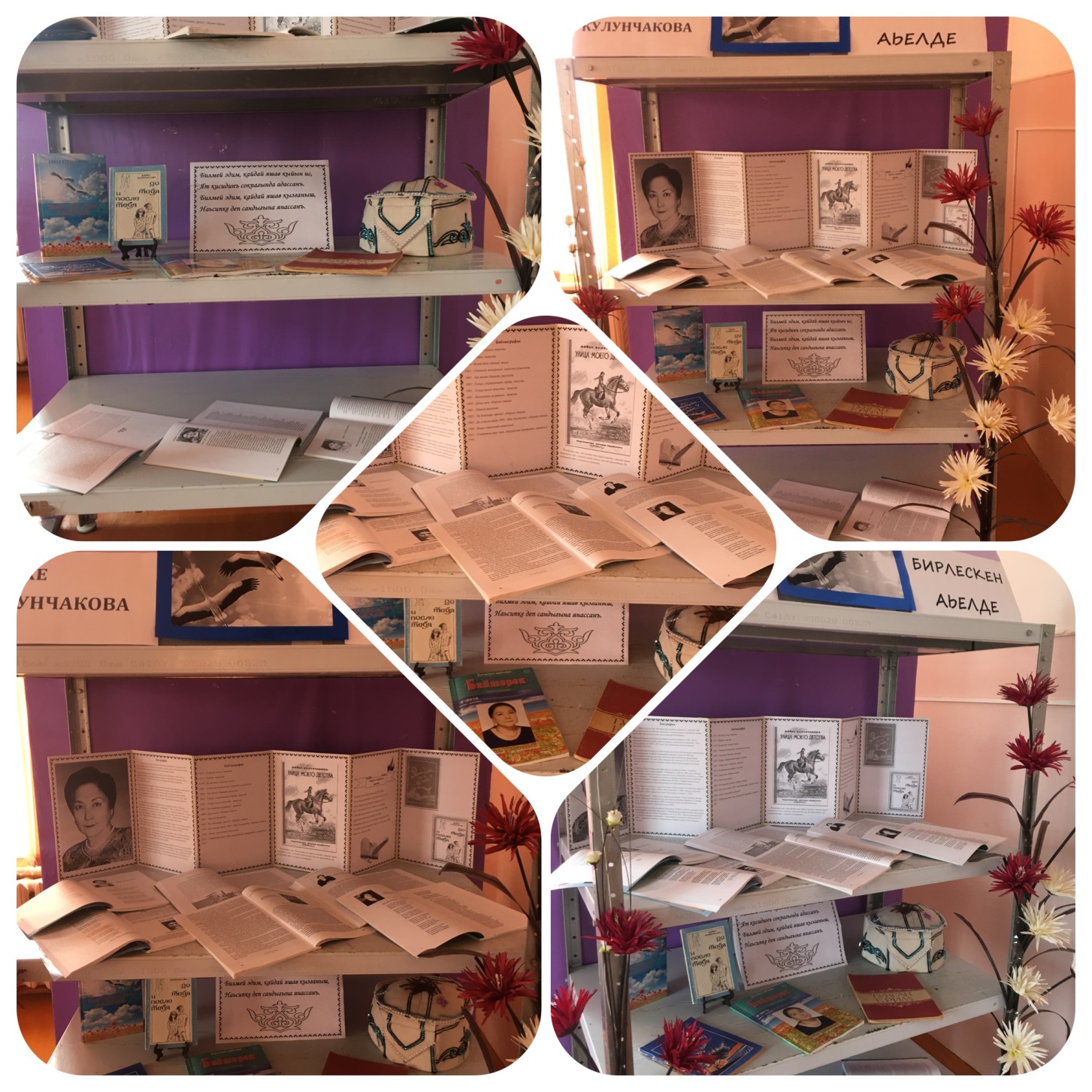 